AGENDA FORM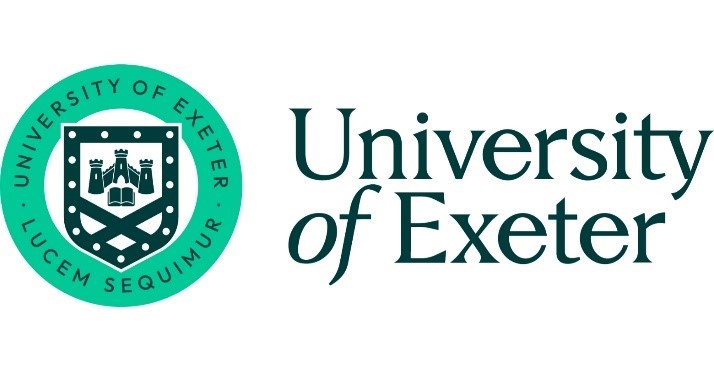 Trainees should plan how they are going to demonstrate their focus here. An agenda should be a short part of a lesson, they should provide their observing teacher with their lesson plan and planned agenda. If this is printed and written on, it can be uploaded into the Demonstration & Agenda template in the IDP in the attachment section.AGENDA FORMTrainees should plan how they are going to demonstrate their focus here. An agenda should be a short part of a lesson, they should provide their observing teacher with their lesson plan and planned agenda. If this is printed and written on, it can be uploaded into the Demonstration & Agenda template in the IDP in the attachment section.AGENDA FORMTrainees should plan how they are going to demonstrate their focus here. An agenda should be a short part of a lesson, they should provide their observing teacher with their lesson plan and planned agenda. If this is printed and written on, it can be uploaded into the Demonstration & Agenda template in the IDP in the attachment section.DateYear groupYear groupBrief description of class contextBrief description of class contextBrief description of class contextSelected focusSelected focusSelected focusDETAILS OF INTENTIONS(filled in by trainee)DETAILS OF INTENTIONS(filled in by trainee)OBSERVATIONS ON FOCUS (filled in by observing teacher – descriptive, not evaluative comments) 